ФЕДЕРАЛЬНОЕ ГОСУДАРСТВЕННОЕ БЮДЖЕТНОЕ ОБРАЗОВАТЕЛЬНОЕ УЧРЕЖДЕНИЕ ВЫСШЕГО ОБРАЗОВАНИЯ«Ростовский государственный экономический университет (РИНХ)»ФАКУЛЬТЕТ МЕНЕДЖМЕНТА И ПРЕДПРИНИМАТЕЛЬСТВАКАФЕДРА ОБЩЕГО И СТРАТЕГИЧЕСКОГО МЕНЕДЖМЕНТАИНФОРМАЦИОННОЕ ПИСЬМОПриглашаем принять участие в работеМеждународной научно-практической конференции профессорско-преподавательского состава, молодых ученых, студентов, 
практических работников
«МЕНЕДЖМЕНТ XXI ВЕКА: СТРАТЕГИИ, ТЕХНОЛОГИИ, 
ЧЕЛОВЕЧЕСКИЕ РЕСУРСЫ»14 мая 2024 годаМесто проведения конференции: Россия, г. Ростов-на-Дону, ФГБОУ ВО «РГЭУ (РИНХ)», в офлайн и онлайн формате на базе Факультета менеджмента и предпринимательства (г. Ростов-на-Дону, пер. Островского, д. 62).Форма участия в конференции: очная, заочнаяРабочий язык конференции: русскийЦель конференции объединить ученых, исследователей, практиков, студентов для обсуждения актуальных проблем в сфере менеджмента, представить новые теоретические и практические подходы, а также проанализировать текущее состояние и перспективы развития менеджмента.Программный комитет конференции:Макаренко Е.Н. - Ректор РГЭУ (РИНХ), доктор экономических наук, профессор, член Правления ВЭО России.  Альбеков А.У. - Президент РГЭУ (РИНХ), доктор экономических наук, профессор, Заслуженный деятель науки РФ, член Совета при Президенте Российской Федерации по межнациональным отношениям. Усенко Л.Н. – заведующая кафедрой анализа хозяйственной деятельности и прогнозирования, научный руководитель университета, член-корреспондент РАН, заслуженный деятель науки РФ, председатель РРО ВЭО России, доктор экономических наук, профессор. Кузнецов Н. Г. - научный руководитель университета, доктор экономических наук, профессор, Заслуженный деятель науки РФ, заведующий кафедрой экономической теории РГЭУ (РИНХ).Вовченко Н.Г. - проректор по научной работе и инновациям РГЭУ (РИНХ), доктор экономических наук, профессор, общественный представитель АСИ.Суржиков М.А. – декан факультета менеджмента и предпринимательства РГЭУ (РИНХ), доктор экономических наук, профессор. Лакербай В.И. - помощник Председателя Контрольной палаты Республики Абхазия.Аль-Габри Вадах Мохаммед – и.о. декана факультета Инженерия Научно-технического университета «Аландалус», Йемен.Организационный комитет конференции:Председатель – Гончарова С.Н., заведующая кафедрой общего и стратегического менеджмента РГЭУ (РИНХ), кандидат экономических наук, доцент;Зам. председателя – Багирян В.А., заместитель заведующего кафедрой общего и стратегического менеджмента по науке РГЭУ (РИНХ), доцент кафедры общего и стратегического менеджмента, руководитель студенческого научного кружка «Современные технологии и инструменты менеджмента»;Димитриади Н.А. – директор Института междисциплинарных исследований глобальных процессов и стратегического управления, доктор экономических наук, профессор кафедры общего и стратегического менеджмента РГЭУ (РИНХ);Долятовский В.А. – член-корреспондент Российской Академии Естествознания, Заслуженный деятель науки России, доктор экономических наук, профессор;Котлярова Е.А. – руководитель студенческого бюро РГЭУ (РИНХ), руководитель института дизайна региональной экономики, старший преподаватель кафедры товароведения и управления качеством РГЭУ (РИНХ), эксперт НТИ;Барнагян В.С. – доцент кафедры общего и стратегического менеджмента РГЭУ (РИНХ), кандидат технических наук, доцент; Филин Н. Н. - доцент кафедры общего и стратегического менеджмента РГЭУ (РИНХ), кандидат технических наук, доцент;Караблин О.В. – доцент кафедры общего и стратегического менеджмента РГЭУ (РИНХ), кандидат технических наук, доцент;Яковенко С.В. – зам. декана факультета менеджмента и предпринимательства РГЭУ (РИНХ) по очной форме обучения, доцент кафедры общего и стратегического менеджмента РГЭУ (РИНХ), кандидат экономических наук, доцент;Мисиченко Н.Ю. – доцент кафедры общего и стратегического менеджмента РГЭУ (РИНХ), кандидат экономических наук;Попова Н.В. – доцент кафедры общего и стратегического менеджмента РГЭУ (РИНХ), кандидат экономических наук;Мартиросян Т.Р. – доцент кафедры общего и стратегического менеджмента РГЭУ (РИНХ), кандидат экономических наук;Булатова Р.М. – старший преподаватель кафедры общего и стратегического менеджмента РГЭУ (РИНХ);Кудинова Г.Н. – старший преподаватель кафедры бщего и стратегического менеджмента РГЭУ (РИНХ);Еременко Д.Н. – ассистент кафедры общего и стратегического менеджмента РГЭУ (РИНХ).Требования к докладу: продолжительность доклада должна составлять 5-7 минут;  для иллюстрации доклада необходимо оформить презентацию в программе Microsoft Office Power Point. 	Адрес оргкомитета конференции: 344002, г. Ростов-на-Дону, пер. Островского, 62, факультет Менеджмента и предпринимательства РГЭУ (РИНХ), кафедра Общего и стратегического менеджмента, ауд. 203.Контактное лицо: Багирян Варвара Александровна – доцент кафедры общего и стратегического менеджмента, тел: +7(863) 2-69-50-44.Для участия в конференции необходимо до 15-го апреля 2024 г. подать заявку по адресу osm.mip@mail.ru по следующей форме:Заявка для участияв Международной научно-практической конференции«Менеджмент XXI века: стратегии, технологии, человеческие ресурсы»Условия участия в конференцииДля участия в конференции вам необходимо до 15-го  апреля  2024 г. отправить заявку на указанную электронную почту.Предполагается участие в конференции без опубликования материалов в формате очного  или дистанционного  выступления  при условии отправления заявки на указанную электронную почту.Допускается участие в конференции без выступления в формате слушателя при условии отправления заявки на указанную электронную почту.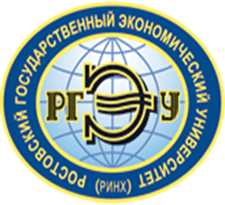 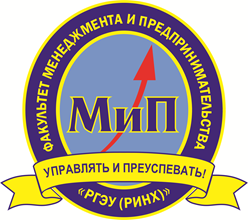 Фамилия, имя, отчество (полностью)Страна, городОрганизация (вуз, кафедра)Должность, группаУчёная степень, учёное звание Название докладаКонтактный телефонАдрес электронной почты (E-mail)Научный руководитель Фамилия, имя, отчество (полностью)Учёная степень, учёное званиеДолжность, организацияКонтактный телефонАдрес электронной почты (E-mail)